BERRIEN COUNTY 4-H HORSE LEADERS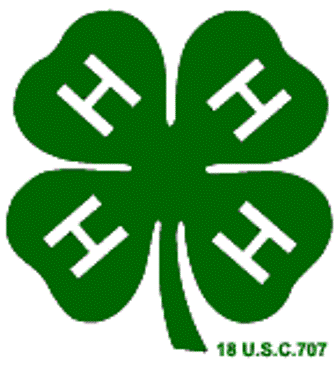 MEETING07/02/192018-2019 OfficersPam McCalebb-President									Karen Kay Kietzer-SecretaryTammy Kettlehut-Vice President								Chrissy Bradford-TreasurerTom Rossman-Past PresidentMembers Present:Kelly Stelter – MSUE						Beth Perrone – (volunteer, no club)Chrissy Bradford – High Spirits				Tami Wregglesworth – Rainbow TracksPam McCalebb – Al-Bar 4-H					Tom Rossman – River Valley WranglersSuzette Hendershott – Rainbow Tracks			Tammy Kettlehut – Great ExpectationsKay Kietzer – Tryon 4-H Saddle				Charity Hackett – We Can RideMeeting called to order by President, Pam McCalebb at  7:07PM, at the BCYF Youth Memorial Building Lurkins Room.Secretary’s report:   Chrissy amended the previous Treasurer’s report to include the expense of the $150.00 hole sponsorship that was paid out.  Tammy K. moved to accept with the correction, Tami W. seconded, motion carried.  Minutes for June were written by Pam McCalebb in the absence of the Secretary, Kay Kietzer as she was at the Golf Outing.Treasurer’s report:  Opening checking balance as of 6/1/19 is $9,563.34.  There was a transfer out of checking to savings for $500 for 4-H Equine Scholarship Funds.  There was also a transfer out of checking into savings for $611.54 for 2017 Versatility winners Erin Berni and Jordan Dynes, and 2018 winners, Erin Berni and Evie Clare.  This left a closing balance in the checking account of $8,451.80.  Opening savings balance as of 6/1/19 was $893.46.  Received dividends of $.04, and had the two deposits from checking of $500.00 and $611.54.  This left a closing savings balance  of $2,005.00.  Grand total checking and savings as of 6/31/19 was $10,456.80.   Tom R. moved to put on file, Tami W. seconded.  Motion carried.Bills:   Received a bill from Lettuce Duit for $59.84 for plaques for Versatility.  Money was donated by Kay Kietzer for the ribbons for Versatility.  Communications:  Received a Thank You Card from B.C. 4-H Foundation for the hole sponsorship in June.MSUE:   Kelly reported the dates of State 2019 Horse Show at MSU.  They will be 8/16/19 – 8/19/19.  Mini’s will be showing on 8/24/19 and 8/25/19.  So, it’s possible that some from Berrien County could go.  Kelly is also working on final enrollment numbers for 4-H’ers and Leaders.  Swap Meet:   Nothing. Horse Judging:   Tom Rossman reported that the team will be going to the All American Quarter Horse Congress on 10/16/19.	Hippology:   Nothing. 	Public Speaking and/or Demonstration:   Nothing. Versatility:  Chrissy reiterated that the deadline for applications is 7/5/19.  As of today, 7/2/19 we have received 11 applications.  Fun Show:  Tammy and Beth brought showbills to be passed out.  They stated that volunteers are still needed.  A sign up list was circulated among those present.  Some discussion followed on how youngest 4-H’ers could participate in the show by 4-H rules.  No action was taken.  We Can Ride:   Charity shared a Wish List for the We Can Ride Program.  Unexpected expenses that have crept up over the years include:  fitting youngsters to proper sized saddles, trailer tires on the transport trailers.  Luckily they had a good friend looking out for the program and they were able to get the tires replaced at cost through Bull Dog Auto Parts in South Bend.  Activities this year include 14 riders, several parades (including the Blossomtime Parade and the Cherry Parade over 4th of July.)  There are currently 4 instructors in training.  Tammy Kettlehut made a motion to donate $500 to the We Can Ride Program to be used for Wish List Items.  Kay Kietzer seconded. Motion carried unanimously.  State 4-H Horse Show:   Dates mentioned above.  Most dates are during our Fair, but if you have exhibitors that show mini’s, they would be able to show them this year as it’s a different weekend.  Council:   Chrissy Bradford reported that the fund raisers for the pasta and the sports clothing have been completed.  They made an approximate profit of $360.00.  Council is requesting the names of Seniors for awards for the year 2019 graduates.  A group planning survey will be going out regarding the future of Spring Achievement.  The deadline for Foundation sponsored scholarships is July 12th, with interviews to follow on July 18th at MSUE offices.  Foundation:  Kay Kietzer reported that they had a successful 2019 Golf Scramble on the day of the last Horse Leaders meeting.  Kay and Tom were both at the Golf Scramble, which is why they were not at the usual meeting.  Had more golfers come but fewer hole sponsors.  Tom Rossman was thanked for his leadership with the golf outing.  Old Business:   Equitation clinic was cancelled.  Horsemanship clinic is still scheduled for July 20th from 10 – noon at the Buchanan Westerner’s.  You must register to be included.   Equine project, RIDE NIGHT, was cancelled by BCYF for June 5th.  Ride Night in July, is on July 17th, at BCYF, from 6:30 – 8:30PM at the Horse Complex.  Register online.  Should have helmets on per 4-H rules. New Business:   nothing new.		By Laws:  Nothing new. 4-H Equine Educational Activity Scholarship Committee:    Nothing new.Tami Gear made the motion to adjourn,  Tammy Kettlehut seconded.  Meeting adjourned at 8:07PM.    Respectfully submitted,Kay Kietzer, SecretaryOUR NEXT MEETING WILL BE TUESDAY, AUGUST 6TH, 2019, AT BCYF HORSE COMPLEX AT 7:00PM,  JACK DEAN RING SIDE!!  HOPE TO SEE YOU ALL THERE!!!